CATEDRA ONCOLOGIEORAR DE RECUPERARE A ABSENȚELOR ÎN REGIM ON-LINE anul IV Facultatea Medicină 1/Medicină 2 13.04.2020-09.06.2020Recuperarea v-a fi posibilă zilnic, în intervalul orelor 1500-  1600, în regim on-line Google Meet pe adresa linkului deja existent pentru grupa respectivă. Detaliile pot fi discutate de către profesor-student prin Viber/email (grupuri create de către profesor și accesibile pe toată perioada modulului).Șef catedră, dr. hab. med.,profesor universitar                    			                          Sofroni DumitruŞef studii, asistent universitar					  Cucieru Cristina	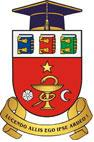 INSTITUŢIA PUBLICĂ UNIVERSITATEA DE STAT DE MEDICINĂ ŞI FARMACIE „NICOLAE TESTEMIŢANU”NR          DATA, ORAGRUPELE, PROFESORII1.13.04.2020- 16.04.2020             1500-16001601 - Odobescu Oxana, asist. univ. 1.13.04.2020- 16.04.2020             1500-16001602 - Vîrlan Mariana, asist. univ.1.13.04.2020- 16.04.2020             1500-16001603 - Țîbîrnă Andrei, conf. univ.1.13.04.2020- 16.04.2020             1500-16001604 - Șchiopu Victor, asist. univ.1.13.04.2020- 16.04.2020             1500-16001605 - Popescu Constantin, asist. univ.1.13.04.2020- 16.04.2020             1500-16001606 - Bacalîm Lilia, asist. univ.2.28.04.2020- 07.05.2020                          1500-16001607 - Șchiopu Victor, asist. univ.2.28.04.2020- 07.05.2020                          1500-16001608 - Popescu Constantin, asist. univ.2.28.04.2020- 07.05.2020                          1500-16001609 - Șveț Veronica, asist. univ.2.28.04.2020- 07.05.2020                          1500-16001610 - Cucieru Cristina, asist. univ. 2.28.04.2020- 07.05.2020                          1500-16001611 – Vîrlan Mariana, asist. univ.3.29.05.2020-09.06.2020             1500-16001650 - Vîrlan Mariana, asist. univ.3.29.05.2020-09.06.2020             1500-16001651 - Țîbîrnă Andrei, conf. univ.3.29.05.2020-09.06.2020             1500-16001652 - Cucieru Cristina, asist. univ.3.29.05.2020-09.06.2020             1500-16001653 - Șveț Veronica, asist. univ.3.29.05.2020-09.06.2020             1500-16001654 - Bacalîm Lilia, asist. univ.